UNESCO CHAIR/UNITWIN NETWORK PROGRESS REPORT FORMTo be returned by electronic mail to both: unitwin@unesco.org and i.nichanian@unesco.orgOr by mail to UNESCO, Division for Teacher Development and Higher Education,Section for Higher Education7, place Fontenoy – 75352 Paris 07 SP, FranceFax: 33 (0)1 45 68 56 26/27/28Appendix:End of the FormUNESCO Chair on Global Problems and Emerging Social and Ethical Challenges for Large Cities and Their PopulationLomonosov Moscow State University (MSU), Faculty of Global Processes (FGP), Moscow, Russian FederationSeptember 28, 2010May 2015 – May 2018Dr. Yury Sayamov - Chairholder, Doctor of Historical Sciences, ProfessorThe period 2015-2018 witnessed the increased scientific research and educational activities of the Chair and was marked by events devoted to 70 years of UN and UNESCO (International Scientific Congress “Globalistics-2015” held under UN aegis on “Global Governance and Diplomacy in the Unstable World” with 984 participants from 52 countries, 1st UNESCO School,  special commemorative  conference and lectures on UNESCO, establishment of the Association of scientific and research centers of BRICS countries and of the International Global Research Academy the Chair took active part in). The international scientific project “The City in the Globalizing World” was finalized in 2015 with a monograph in English (302 p.) issued in Moscow, 2nd edition issued in 2016 in Hong Kong acquired world distribution. Another international scientific project on Global Energy resulted in 2 textbooks in English in 2015 and 2016 and in 1 textbook in French in 2017. The Chair increased its involvement in the MOST Program, initiated and fulfilled the elaboration of the International Master Program “Management of Social Transformations” welcomed by the 13th Session of the Intergovernmental Council on MOST in Kuala Lumpur in March, 2017, and by the 201st Session of the UNESCO Executive Board in May 2017. The Executive Board expressed its gratitude for the elaboration of the Program to the Russian Federation, the Lomonosov Moscow State University and the Chair. Following the UNESCO recommendations, the Chair continued expanding its network and established new sections at the Russian Academies of Ecology and of Education, at Punjab and Mandsaur Universities in India, at the University of Urbino (Italy), in Hong Kong (China), in Belgorod and Rostov-on-Don (Russia) and planned next sections at the Bologna University in Italy and at the University of San Marino.  Of a serious scientific impact was the 2nd MOST School organized in the framework of the Congress “Globalistics- 2017” held under UNESCO auspices on Global Ecology and Sustainable Development in September 2017 at the MSU with over 1500 participants from about 60 countries.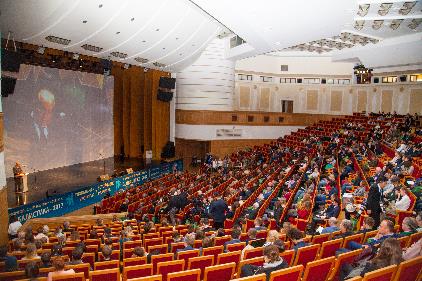 Plenary Session of the International Scientific Congress “Globalistics-2017” held under UNESCO auspices on Global Ecology and Sustainable Development in September 2017 at the MSU with over 1500 participants from about 60 countries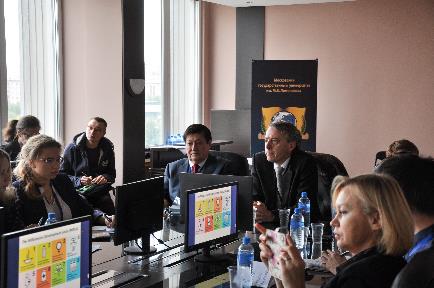 The 2nd UNESCO School on Social Transformations and Sustainable Development Goals, September 2017, Moscow The 1st UNESCO Laboratory on Social Transformations (ST) and Sustainable Development Goals (SDG) was established at the Chair and started working in 2017.The support of the SHS Sector and participation of its members in two UNESCO Schools were highly appreciated. The Chair was invited to the Geneva Summit of the most successful scientific UNESCO Chairs in July 2017 and took part in the conference on 25 years of the UNITWIN Program in UNESCO on October 31, 2017.  The new direction of Chair’s activities on bioethics has got its development by the holding of the International Round Table in 2017, the establishment of the international project and the cooperation with the UNESCO Chair on nano-ethics in South Africa. The presentation of the Chair’s activities and projects on bioethics was made by the Chairholder in the Ministry of Health of the Russian Federation at the Session of the Russian Bioethics Committee in 2018.                The quality of the scientific research and educational activities of the Chair in the reporting period were raised substantially. All scientific works and attestations of students and post graduates done at the Chair were finalized with the excellent marks. A special program aimed at the formation of specialists prepared to work in UNESCO and in other international organizations was started in 2017. It was agreed with the Permanent Delegation of the Russian Federation at UNESCO about its participation in the program, organizing of stages and selection of candidates. The scientific research and educational activities of the network sections of the Chair (NSC) were increased. The NSC in St. Petersburg developed the modeling of global processes, the NSC in Saratov – new technologies of the twinning education (Floating UNESCO Chair, student research missions, joint projects and publications with Kazakhstan and other neighboring territories), the NSCs in India – special programs on BRICS and on Peace and Tolerance, the NSC in Urbino (Italy) – on International Aid etc.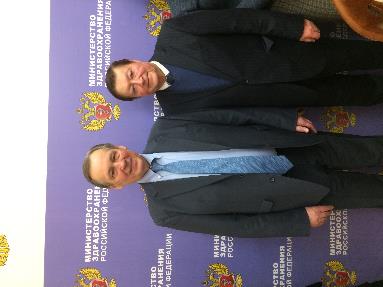 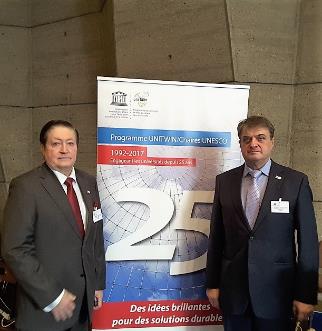 President of the Russian Bioethics Committee                  Chair’s delegation Prof. Y. Sayamov and Prof. A. SagomonyanAcademician A. Chuchalin and Dr. Y. Sayamov                  at the UNESCO event devoted to the 25 anniversary of UNITWIN d) Publications/Multimedia Materials (major publications and teaching/learning materials) d) Publications/Multimedia Materials (major publications and teaching/learning materials) Please tick relevant fields of output and indicate volume of output: as above                                                          [tick]                     [no.] Books                                           +                       16Books (edited)                             +                          3Books (chapters)                        +                         31Monographs                                +                           2Research Reports                       +                over 200Journal Articles (refereed)         +                        223Conference Proceedings           +                        160Occasional Papers                     +                   over 30    Teaching/Learning Materials    +                    over 20Multimedia Materials (CD-Rom +                              6Multimedia Materials (Video)    +      presentations 52Multimedia Materials (Other)      +                              films 2 Give details of major publications and materials including full citations. i)  Theses as aboveii)  Publications Books, monographs and chaptersEnergies Globales 2015-2017. Espoirs et réalités: une analyse du monde de l’énergie dans son contexte géopolitique, économique et social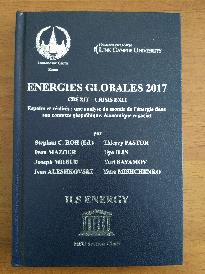 G7 & Philosophy: A Philosophical Review of the Political Agenda of the G7 Summit in Taormina, Italy, 2017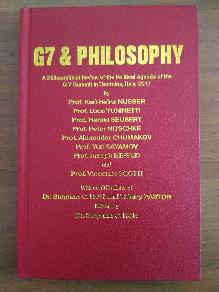 A city in the Globalizing World. Second Edition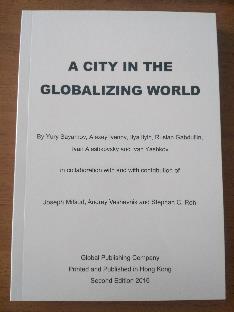 Global energy 2015-2016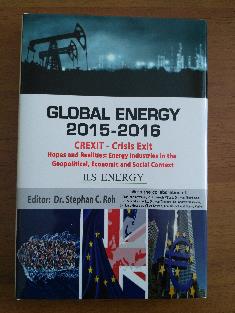 A City in the Globalizing World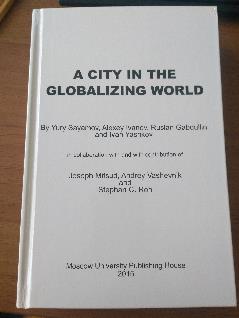 Major journal articlesSayamov Y. Foresight in worldwide academia enhances global governance of scienceSayamov Y. UNESCO Chairs and EducationSayamov Y. About the International Basic Higher Education Master’s Degree Program “Management of Social Transformations”Sayamov Y. MOST to the FutureSayamov Y. Summit of UNESCO Chairs in GenevaSayamov Y. 25 years of UNITWINSayamov Y. UNESCO Chair as a political technology and a tool of “soft power”Sayamov Y. Education for Sustainable Development: the results of UN decade and the strategy for future etc.Give details of major publications and materials including full citations. i)  Theses as aboveii)  Publications Books, monographs and chaptersEnergies Globales 2015-2017. Espoirs et réalités: une analyse du monde de l’énergie dans son contexte géopolitique, économique et socialG7 & Philosophy: A Philosophical Review of the Political Agenda of the G7 Summit in Taormina, Italy, 2017A city in the Globalizing World. Second EditionGlobal energy 2015-2016A City in the Globalizing WorldMajor journal articlesSayamov Y. Foresight in worldwide academia enhances global governance of scienceSayamov Y. UNESCO Chairs and EducationSayamov Y. About the International Basic Higher Education Master’s Degree Program “Management of Social Transformations”Sayamov Y. MOST to the FutureSayamov Y. Summit of UNESCO Chairs in GenevaSayamov Y. 25 years of UNITWINSayamov Y. UNESCO Chair as a political technology and a tool of “soft power”Sayamov Y. Education for Sustainable Development: the results of UN decade and the strategy for future etc.e) Cooperation with UNESCO Headquarters, Field Offices e) Cooperation with UNESCO Headquarters, Field Offices Cooperation with the Social and Human Sciences Sector of UNESCO in the framework of the MOST Program and other programs of the Sector, as well as with the Sector of Education in the framework of the UNITWIN Program and Chair’s activities was developed. It is planned to increase cooperation with the UNESCO Institute of Information Technologies in Education (IITE) in Moscow and to establish working relations with the UNESCO Office in Kazakhstan, especially projects NSC Saratov.Cooperation with the Social and Human Sciences Sector of UNESCO in the framework of the MOST Program and other programs of the Sector, as well as with the Sector of Education in the framework of the UNITWIN Program and Chair’s activities was developed. It is planned to increase cooperation with the UNESCO Institute of Information Technologies in Education (IITE) in Moscow and to establish working relations with the UNESCO Office in Kazakhstan, especially projects NSC Saratov.f) Other                 At the Round Table on UNESCO Chairs proposed and organized by the Chair in 2013 at the Russian Permanent Delegation with the participation of all program sectors of UNESCO Secretariat it was proposed a number of measures UNESCO can undertake in order to tighten the links to UNESCO Chairs. The Chair would be ready to initiate in the coming period the Second Round Table on UNESCO Chairs, if this initiative is supported and approved by UNESCO.3. Future Plans and Development Prospects: Outline of action plan for the next biennium and short/medium and long-term development prospects. Please do not hesitate to refer to difficulties that the Chair has experienced (Not exceeding 300 words)        It is planned:to further develop the network of the Chair by the establishment of network sections (NSCs) on relevant aspects of the Char’s topic;to further perfect the content and the quality of education, especially of its forms leading to certification on the national and international levels(joint diploma studies, UNESCO Schools, UNESCO Lab, general courses, short term training, post graduate studies) introducing new innovative technologies of education, including the distant education;to increase the student and post graduate involvement in the scientific research at the Chair;together with the FGP to continue enlarging student exchange and partnership programs;to continue the Chair’s activities addressed to interested young people wishing to become students of the Faculty and the Chair by holding public lectures, organizing meetings etc.;to elaborate new comprehensive teaching materials, including the newly agreed International Master Program on Social Transformations, and to publish the results of the scientific research work at the Chair;to continue organizing jointly with the MSU and the FGP the International Scientific Congresses “Globalistics” and other events on IR, SDG, ST, global problems, social and ethical challenges;to elaborate and to carry out scientific and educational projects within the general theme of global problems and social and ethical challenges;to further develop the structure and the scope of activities of the Chair; to continue create an international scientific database for  the thematic field of the Chair; to increase opportunities for international distant education inviting to cooperation chairs and universities in Russia and in the other countries; to continue conducting the program "Visiting Professor" to attract leading foreign scholars to give lectures at the Chair and the Faculty; to attract foreign students; to develop the inter-chairs and inter-university cooperation by network sections, Lomonosov Centers, Association of educational and research centers of BRICS countries, cooperating INGO’s in the thematic field of the Chair;  for Global Studies with China, India, Italy, France; to develop the use of UNESCO's capacity for international cooperation and research to increase expert analysis, research and educational activities in order to develop the Chair as a “think tank” in its thematic field;        Next goals for the Chair’s further development are to be followed:the development of the Internet site and of the information program of the Chair; for this purpose an initiative group of interested students was established in the framework of the UNESCO Lab activities and started working in 2018the implementation of the Program of the Chair’s  development in  the next period 2018-2022, if the new contract is granted; the coordination of Chair’s activities and projects with respective UNESCO Programs and Plans.       Expanding activities:the enlargement of the Chair’s premises in the University through the acquisition of additional necessary space;the holding of the Chair’s activities and events out of the University: in the premises of the institutes and scientific research centers of the Russian Academy of Sciences, of other educational establishments, federal and regional structures in Moscow, other cities in Russia, as well as with partners abroad;the geographic enlargement of the Chair’s network; the project of the Presidential library distant readers hall at the Chair.        Broadening partnerships:University level – further development of partnerships with other faculties of the MSU (Institute for African and Asian Countries directed by the Chairman of the Char’s Scientific Council; Politology, History, Philosophy, Economy and other faculties);Interuniversity  national level – partnerships with universities and other higher educational establishments in Russia;Interuniversity  international level – partnerships with universities and other higher educational establishments all over the world.Mobilization of resources:Introduction of Chair’s activities in order to obtain financial support;launching of fund raising campaigns for events and actions;income programs of the Chair (paid activities), if approved by the University; support from the Moscow City Government;support through participation in UNESCO and member states program activities.1) Human Resources Professors of the UNESCO Chair are:Prof. Yury Sayamov – ChairholderProf. Igor Abylgaziev – Chairman of the Scientific CouncilProf. Ilya Ilyin – Dean of the FacultyDr. Ivan Aleshkovsky – Deputy Dean of the FacultyDr. Alexey Andreyev – Deputy Dean of the FacultyMembers of the Chair are:Prof. Z. Bocharova  (migration and social challenges) – Deputy ChairholderDr. R. Gabdulin (large city challenges and problems) – Deputy DeanProf. V. Bazhukov (global security and stability)Prof. A. Dzhioeva ((English language and civilization)Prof. P. Pokrytan (global economy).Dr. V.Maslov (management and economy)Dr. I. Tsechoev (youth)Dr. E. Mosakova (economic  problems)Dr. A.Kiseleva (psychology of education)Dr. T. Kasianova (Chinese language and civilization)Dr. I. Moshkina (French language and civilization)Dr. M. Smirnova (Italian language and civilization)Dr. I. Pimenova (Spanish language and civilization)Secretary of the Chair: Sc. Ass. N. Bychkova  (strategic security)Visiting professors: 12Contributing to the Chair:students – 256post graduates – 14researchers – 39advisors – 9consultants – 12experts – 26NGO’s – 5 as basic partners (Academy of Public Diplomacy, Association of Russian Diplomats, International Federation for Peace and Conciliation, Vernadsky Foundation, Academy of Geopolitical Problems) and 19 -  as participants in the activities of the Chair.Administrative staff is provided by the Faculty.2) Financial Resources 2) Financial Resources Please tick sources of financial contribution and specify the amount in U.S. dollars                                                       [tick]               Amount ($)Host Institution                +                          about 350.000 USDPartner Institution           _                              ______no______________Government Body                                   ___________no_________                        Other Public Institution/Body                      10.000 USD annual grant for (incl. Research Councils) +                          research till 2017Russian Humanitarian Scientific Foundation               UNESCO                                                       _________no____________Other UN Agency                                          _________no____________IGO                                                                 _________no____________NGO                                                               _________no____________Industry                                                         _________no____________ Other Private                                                                  __ _______no______________Give details of financial contributions, material resources and space. After the Chair became part of the University, its financing is covered from the University budget and extra-budgetary incomes of the hosting faculty contributed by Chair’s activities. In 2015-2017 the Chair benefited the grant of about 10.000 USD annually for the elaboration of a new textbook on International Relations in the Context of Global Processes. The space placed at the disposal of the Chair by the decision of the Rector of the MSU might be increased in 2018 with the movement of the hosting Faculty of Global Processes to a new university building. No other resources are available for the time being. Give details of financial contributions, material resources and space. After the Chair became part of the University, its financing is covered from the University budget and extra-budgetary incomes of the hosting faculty contributed by Chair’s activities. In 2015-2017 the Chair benefited the grant of about 10.000 USD annually for the elaboration of a new textbook on International Relations in the Context of Global Processes. The space placed at the disposal of the Chair by the decision of the Rector of the MSU might be increased in 2018 with the movement of the hosting Faculty of Global Processes to a new university building. No other resources are available for the time being. 